«Детский сад «Сказка» - структурное подразделениеМуниципальное казённое дошкольное образовательное учреждение«Юргамышский детский сад «Улыбка»641200, Курганская область, п. Юргамыш, ул. Пушкина 3.Телефон 83524892102; сайт skazkaurg.1c-umi.ru;Эл почта mkdou.detskiisadskazka@yandex.ru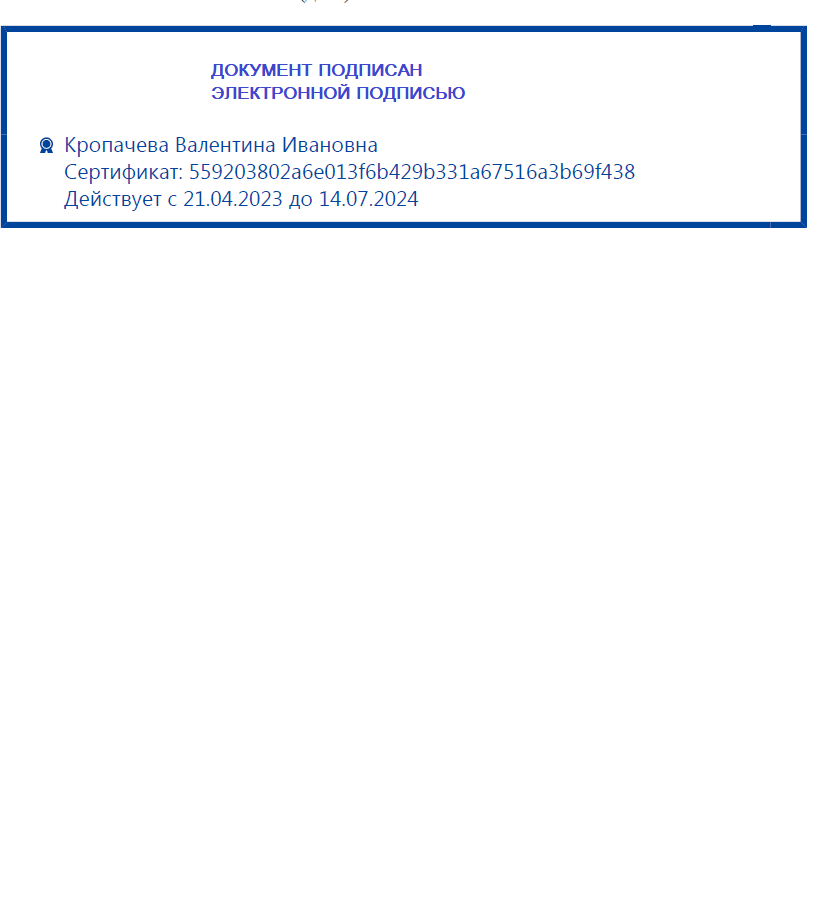 Отчет о результатах самообследования
«Детский сад «Сказка» - структурное подразделениеМуниципальное казённое дошкольное образовательное учреждение«Юргамышский детский сад «Улыбка»
за 2022 год1.1. Общие сведения об организацииСистема управления организациейОценка образовательной деятельностиИнформация о реализуемых основных общеобразовательных программахИнформация о реализуемых адаптированных основных общеобразовательных программахИнформация о дополнительных образовательных программахИнформация о реализуемых дополнительных общеразвивающих программахОценка востребованности выпускниковОценка востребованности выпускниковВнутренняя система оценки качества образования.Кадровое обеспечениеРеализация Образовательных программ ДОУ обеспечивается руководящими, педагогическими, учебно-вспомогательными, административно хозяйственными работниками ДОУ. Общее количество сотрудников ДОУ  - 32 человека, из них:административный персонал - 2 человека (руководитель СП, завхоз);педагогический состав - 13 человек.Карта анализа кадрового обеспечения учрежденияКарта оценки деятельности педагогов по созданию психолого-педагогических условий в ДОУКарта оценки информационно-методических условий в ДОУКарта оценки соответствия развивающей предметно-пространственной средыФГОС ДОКарте оценки материально-технических условий в ДОУКарта оценки финансовых условий в ДОУКачество процессов деятельности ДОУКарта оценки процессов образовательной деятельности ДОУРезультативность деятельности ДОУ.Результаты освоения основной общеобразовательной программы в
соответствии с направлениями развития ребенка,
представленными в пяти образовательных областях за 2022 г.Оценка деятельности ДОУ по сохранению и укреплению здоровья воспитанников.Анализ заболеваемости за 2022 годПосещаемость (в днях)Распределение детей по группам здоровья (чел.)Трансляция опыта работы ДОУ в СМИПрезентация педагогического опыта ДОУ отражена в следующих публикациях в СМИ:  	Удовлетворенность родителей качеством предоставляемых услугАнкета для выявления удовлетворённости родителей качеством образовательных услугОценка кадрового обеспечения1.6.1. Образовательный уровень1.6.2. Имеют награды и достиженияОценка библиотечно-информационного обеспеченияБиблиотечно-информационное обеспечение включает работу по оснащению образовательной деятельности передовыми методиками, учебно-методическими комплексами, методическими средствами, способствующими более эффективной реализации	программно-методической,	воспитательной	деятельностипедагогических работников.Функционирование информационной образовательной среды в ДОУ для организации процесса управления, методической и педагогической деятельности обеспечивается техническими и аппаратными средствами, сетевыми и коммуникационными устройствами:Имеющееся в ДОУ информационное обеспечение образовательного процесса позволяет в электронной форме:управлять образовательным процессом: оформлять документы (приказы, отчёты и т.д.), при этом используются офисные программы (MicrosoftWord, Excel, PowerPoint), осуществлять электронный документооборот, сопровождать переписки с внешними организациями, физическими лицами, хранить в базе данных различную информацию;вести учёт труда и заработной платы, формировать и передавать электронные отчеты во все контролирующие органы;создавать и редактировать электронные таблицы, тексты и презентации;использовать интерактивные дидактические материалы, образовательные ресурсы;осуществлять взаимодействие между участниками образовательного процесса через электронную почту и официальный сайт учреждения.Информация о доступе к информационным системам и информационнотелекоммуникационным сетям, в том числе приспособленным для использования инвалидами и лицами с ограниченными возможностями здоровья  .Доступ не предусмотренОфициальный сайт образовательной организации имеет адаптированную версию (версию для слабовидящих) для лиц с ограниченными возможностями здоровьяВ информационном обществе сетевые электронные ресурсы - это наиболее удобный, быстрый и современный способ распространения новых методических идей и дидактических пособий.Наличие электронных образовательных ресурсов, к которым обеспечивается доступ обучающихся, в том числе приспособленных для использования инвалидами и лицами с ограниченными возможностями здоровья - отсутствуютНаличие сторонних электронных образовательных ресурсов - отсутствуютОценка материально-технической базы1.8.1.Информация о наличии оборудованных учебных кабинетов, объектов для проведения практических занятий, в том числе приспособленных для использования инвалидами и лицами с ограниченными возможностями здоровья    - оборудованные кабинеты отсутствуютОбъекты спорта, в том числе для инвалидов и лиц с ограниченнымивозможностями1.8.2.Информация об условиях питания воспитанников, в том числе инвалидов и лиц с ограниченными возможностями здоровьяОрганизация питания осуществляется в соответствии с постановлением Главного государственного санитарного врача РФ от 28.09.2020 г. № 28 «Об утверждении СанПиН 2.4.1.3648-20 «Санитарно-эпидемиологические требования к организации воспитания и обучения, отдыха и оздоровления детей и мололдежи» и постановлением Главного государственного санитарного врача РФ от 27.10.2020 г. №32 "Об утверждении СанПин2.3/2.4.3590-20 "Санитарноэпидемиологические требования к организации общественного питания населения", на основе Сборника технических нормативов, рецептур блюд и кулинарных изделий для организации питании детей в дошкольных организациях, в соответствии с примерным меню, утвержденным заведующим дошкольным образовательным учреждением, рассчитанным не менее чем на 2 недели с учетом физиологических потребностей в энергии и пищевых веществах для детей всех возрастных групп и рекомендуемых суточных наборов продуктов для организации питания детей в дошкольных образовательных организациях.Пищеблок дошкольной организации оборудован необходимым технологическим, холодильным и моечным оборудованием. 2.РЕЗУЛЬТАТЫ АНАЛИЗА ПОКАЗАТЕЛЕЙ ДЕЯТЕЛЬНОСТИ
ОРГАНИЗАЦИИ2.1. Показатели деятельности организации, подлежащей самообследованию2.2. ВыводыАнализ деятельности ДОУ за 2022 год позволил определить его основные конкурентные преимущества, а именно:в ДОУ работает квалифицированный педагогический коллектив, мотивированный на деятельность по развитию образовательного учреждения;обеспечивается повышение уровня информированности и педагогической грамотности педагогов;использование современных педагогических технологий (в том числе - информационно-коммуникационных технологий) способствует повышению качества образовательного процесса;разработана система эффективного взаимодействия с семьями воспитанников;разработана система по оказанию квалифицированной помощи воспитанникам с ограниченными возможностями здоровья.Все это делает дошкольное учреждение конкурентоспособным в современных условиях.Однако все более становится очевидным необходимость обновления модели дошкольного образовательного учреждения в связи с изменениями:в государственно - политическом устройстве, социальными и экономическими изменениями в жизни страны;в законодательных актах федерального, регионального и муниципального уровней;уровня требований, предъявляемых к ДОУ родителями (законными представителями).Перспективы развития:продолжать работу по укреплению материально-технической базы, привлечению дополнительных ресурсов для развития ДОУ, повышению уровня оснащенности групп в соответствии с ФГОС ДО;продолжать работу по оснащению ДОУ методической и учебной литературой, соответствующей требованиям ФГОС ДО;расширение сферы дополнительных образовательных услуг в ДОУ для удовлетворения образовательных потребностей дошкольников и увеличение охвата детей дополнительным образованием;совершенствовать взаимодействие с семьей, искать новые эффективные актуальные и востребованные формы взаимодействия и сотрудничества, учитывая мнение и предложения родителей (законных представителей), направленные на улучшение работы организации;продолжать работу по повышению профессиональной компетентности, проектной и информационной культуры педагогических работников в условиях реализации ФГОС дошкольного образования;продолжать работу по сохранению и укреплению здоровья воспитанников: использование в деятельности ДОУ здоровьесберегающих технологий, создание условий для сбалансированного питания детей, укрепление их психического и физического здоровья;Наименование образовательной организации«Детский сад «Сказка» - структурное подразделениеМуниципальное казённое дошкольное образовательное учреждение «Юргамышский детский сад «Улыбка»Руководитель образовательной организацииКропачева Валентина ИвановнаМесто нахождения образовательной организацииАдрес фактический: 641200, Российская Федерация, Курганская область, Юргамышский район, р.п. Юргамыш, ул. Пушкина, д.3Адрес юридический: 641200, Российская Федерация, Курганская область, Юргамышский район, р.п. Юргамыш, ул. Кирова, д.38ААдреса филиаловСП «Сказка» - 641200, Российская Федерация, Курганская область, Юргамышский район, р.п. Юргамыш, ул. Пушкина, д.3Дата создания образовательной организации1988 годРежим и график работы образовательной организациис 07.30 до 18.00Понедельник-пятница Суббота, воскресенье - выходнойКонтактный телефон образовательной организации8(35248)9-21-02Адрес электронной почты образовательной организацииmkdou.detskiisadskazka@yandex.ruАдрес официального сайта образовательной организациисайт skazkaurg.1c-umi.ruЛицензия на осуществление образовательной деятельностиВыписка из реестра лицензий от 22.12.2021г. на право ведения образовательной деятельности: рег.№1483 от 22.04.2020г, выданная Главным управлением образования Курганской области., срок действия - бессрочноУчредительАдминистрация Юргамышского округаНаименование органа управленияФункцииИсполнительный орган управленияИсполнительный орган управленияЗаведующийКонтролирует работу и обеспечивает эффективное взаимодействие структурных подразделений организации, утверждает штатное расписание, отчетные документы организацииРуководитель СПосуществляет непосредственное руководство деятельностью СП;Коллегиальные органы управленияКоллегиальные органы управленияПедагогический советопределяет направления образовательной деятельности Учреждения;отбирает, обсуждает и принимает образовательные программы для использования в Учреждении;обсуждает вопросы содержания, форм и методовобразовательного	процесса,	планированияобразовательной деятельности Учреждения;рассматривает вопросы по направлению работниковУчреждения	на	профессиональную	подготовку	идополнительное профессиональное образование;организует обобщение, распространение, внедрение педагогического опыта;рассматривает вопросы организации дополнительных образовательных услуг;осуществляет иные полномочия, предусмотренные законодательством и Уставом Учреждения.Общее собрание работников Учрежденияобсуждает и принимает коллективный договор и изменения к нему;согласовывает положение об оплате труда работников Учреждения;вносит предложения руководителю Учреждения по улучшению деятельности Учреждения;согласовывает Программу развития Учреждения, годовой план работы Учреждения;обсуждает вопросы состояния трудовой дисциплины вУчреждении	и	мероприятия	по	ее	укреплению,рассматривает факты нарушения трудовой дисциплины работниками Учреждения;рассматривает вопросы охраны и безопасности условий труда работников, охраны жизни и здоровья работников Учреждения;определяет порядок и условия предоставления прав, социальных гарантий и мер социальной поддержки в пределах компетенции Учреждения;заслушивает руководителя Учреждения о расходовании доходов, полученных от приносящей доход деятельности;заслушивает отчеты руководителя Учреждения о работе Учреждения заместителей руководителя Учреждения, председателя педагогического совета и других работников;принимает локальные нормативные акты Учреждения всоответствии	с	компетенцией	и	действующимзаконодательством;осуществляет иные полномочия, предусмотренные законодательством Российской Федерации и Уставом Учреждения.Родительское собраниезнакомится	с уставом	и	другими	локальныминормативными	актами	Учреждения,	касающихсявзаимодействия	с	родителями	(законнымипредставителями)	обучающихся	(воспитанников)Учреждения (группы);делегирует	представителей	родительскойобщественности в состав комиссии по урегулированию споров между участниками образовательных отношений;создает совет родителей в целях учета мнения родителей (законных представителей) обучающихся по вопросам управления Учреждением и при принятии Учреждением локальных нормативных актов, затрагивающих их права и законные интересы;заслушивает вопросы, касающиеся содержания, форм иметодов	образовательного	процесса,	планированияпедагогической деятельности, вносит предложения посовершенствованию образовательной и воспитательной, оздоровительной деятельности Учреждения;принимает информацию руководителя Учреждения,отчеты педагогических и других работников о состоянии здоровья обучающихся (воспитанников), ходе реализации образовательных	программ,	результатах	готовностиобучающихся к школьному обучению;участвует в планировании совместных с родителями (законными представителями) мероприятий в Учреждении и группах Учреждения;планирует организацию развлекательных мероприятий с обучающимися (воспитанниками) сверх годового плана;оказывает содействие в организации и проведениисобраний,	докладов,	лекций,	бесед для родителей(законных представителей) по вопросам воспитания и образования;проводит разъяснительную и консультативную работу среди родителей (законных представителей) обучающихся (воспитанников) Учреждения (группы) об их правах и обязанностях;участвует в организации платных образовательных услуг в части, не противоречащей законодательству Российской Федерации, в том числе знакомится с результатами мониторинга по изучению образовательных потребностей в дополнительном образовании.Представительные органы управленияПредставительные органы управленияПервичная Профсоюзная организация (представительный орган работников Учреждения)заключает	от	имени	работников	Учрежденияколлективный договор с администрацией и способствует его реализации;оказывает юридическую, материальную помощь членам Профсоюза;осуществляет	непосредственно	или	черезсоответствующие	органы	Профсоюза	общественныйконтроль за соблюдением трудового законодательства, правил и норм охраны труда в отношении членов Профсоюза;представляет интересы членов Профсоюза (по их поручению) при рассмотрении индивидуальных трудовых споров;участвует в урегулировании коллективных трудовых споров (конфликтов) в соответствии с действующим законодательством РФ.Совет родителей (представительный орган- проводит разъяснительную и консультативную работу среди родителей (законных представителей) обучающихсянесовершеннолетних обучающихся (воспитанников))об их правах и обязанностях;защищает законные права и интересы обучающихся Учреждения;содействует обеспечению оптимальных условий для организации образовательного процесса;участвует в разработке локальных нормативных актов Учреждения, затрагивающих права и законные интересы обучающихся, вносит предложения;формирует предложения администрации Учреждения для повышения качества образовательного процесса;участвует в подготовке Учреждения к новому учебному году;контролирует, совместно с администрацией Учреждения,организацию	качества	питания,	медицинскогообслуживания обучающихся;поощряет	родителей	(законных	представителей)благодарственными письмами, дипломами за активную работу в совете родителей, оказание помощи в проведении мероприятий Учреждения.№ п/пНаименовани е программыУровень образованияФормы обученияНорматив ный срок обученияСрок гос. аккредита цииИсточник финансированияЧислен ность обучаю щихся1Основная общеобразова тельная программа дошкольного образования .Дошкольное образованиеОчная форма обучения5 летВ соответст вии с ч.1 ст.92 Федераль ного закона №273-ФЗ государст венная аккредита ция не проводит сяза	счетбюджетных ассигнований федерального бюджета0 чел.1Основная общеобразова тельная программа дошкольного образования .Дошкольное образованиеОчная форма обучения5 летВ соответст вии с ч.1 ст.92 Федераль ного закона №273-ФЗ государст венная аккредита ция не проводит сяза счёт бюджетов субъектов Российской Федерации 0 чел.1Основная общеобразова тельная программа дошкольного образования .Дошкольное образованиеОчная форма обучения5 летВ соответст вии с ч.1 ст.92 Федераль ного закона №273-ФЗ государст венная аккредита ция не проводит сяза счёт местного бюджета4 чел.1Основная общеобразова тельная программа дошкольного образования .Дошкольное образованиеОчная форма обучения5 летВ соответст вии с ч.1 ст.92 Федераль ного закона №273-ФЗ государст венная аккредита ция не проводит сяпо договорам об образовании за счет средств физических и (или) юридических лиц118 чел.№п/пНаименование программыУровень образованияФормы обученияНорматив ный срок обученияИсточник финансирован ияЧислен ность обучаю щихся1Адаптированная основная общеобразоват ельная программа дошкольного образования для обучающихся с ЗПР Принята: Протоколом педагогического совета №1а от 26.08.2020 г. Приказ №45 от 27.08.2020 г.Дошкольное образованиеОчная форма обучения3 годаза	счетбюджетных ассигнований федерального бюджета0 чел.1Адаптированная основная общеобразоват ельная программа дошкольного образования для обучающихся с ЗПР Принята: Протоколом педагогического совета №1а от 26.08.2020 г. Приказ №45 от 27.08.2020 г.Дошкольное образованиеОчная форма обучения3 годаза счёт бюджетов субъектов Российской Федерации 0 чел.1Адаптированная основная общеобразоват ельная программа дошкольного образования для обучающихся с ЗПР Принята: Протоколом педагогического совета №1а от 26.08.2020 г. Приказ №45 от 27.08.2020 г.Дошкольное образованиеОчная форма обучения3 годаза счёт местного бюджета2 чел.1Адаптированная основная общеобразоват ельная программа дошкольного образования для обучающихся с ЗПР Принята: Протоколом педагогического совета №1а от 26.08.2020 г. Приказ №45 от 27.08.2020 г.Дошкольное образованиеОчная форма обучения3 годапо договорам об образовании за счет средств физических и (или) юридических лиц0 чел.№ п/пНаименование дополнительной общеразвивающей программыСрок действ ия лиценз ииУровень образова нияФорма обучен ияНорм ативн ый срок обуче нияКоли чество восп итан ников1Дополнительная общеразвивающая программа Оздоровительная направленность«Детский фитнес» для детей дошкольного возрастабессрочнодошколь ныйочная1 год16Поступили в образовательные организации:Количество детейМКОУ ЮСОШ24Показатели оценки кадровых условий реализации ООП ДО, АООП ДОКритерии оценки кадровых условий реализации ООП ДО, АООП ДОФактиче ские данныеУровень образования педагогических работниковдоля педагогических работников, имеющих высшее образование57,1%Уровень образования педагогических работниковдоля педагогических работников, имеющих высшее образование педагогической направленности (соответствие профиля образования)57,1%Уровень образования педагогических работниковдоля педагогических работников, имеющих среднее профессиональное образование42.9%Уровень образования педагогических работниковдоля педагогических работников, имеющих среднее профессиональное образование педагогической направленности (соответствие профиля образования)42,9%Квалификация педагогических работниковсоответствие квалификации педагогических работников требованиям, установленным в Едином квалификационном справочнике должностей руководителей, специалистов и служащих100%Квалификация педагогических работниковдоля педагогических работников, которым по результатам аттестации присвоена высшая квалификационная категория42,9%Квалификация педагогических работниковдоля педагогических работников, которым по результатам аттестации присвоена первая квалификационная категория42,7%Квалификация педагогических работниковдоля педагогических работников, прошедших аттестацию на соответствие занимаемой должности0%Квалификация педагогических работниковдоля педагогических работников без квалификационной категории14,4%Квалификация педагогических работниковдоля педагогических работников, прошедших за последние 3года повышение квалификации/профессиональную переподготовку по профилю педагогической деятельности осуществляемой в образовательной организации деятельности, в общей численности педагогических работников100%Квалификация педагогических работниковдоля педагогических работников, прошедших повышение квалификации по применению в образовательном процессе федеральных100%государственных образовательных стандартов в общей численности педагогических работниковКвалификация учебновспомогательного персоналасоответствие квалификации учебно-вспомогательного персонала требованиям,	установленным вЕдином квалификационном справочнике должностей руководителей, специалистов и служащих1%Квалификация учебновспомогательного персоналадоля административно-хозяйственных работников, прошедших за последние 3года повышение квалификации/профессиональную переподготовку по профилю осуществляемой в образовательной организации деятельности, в общей численности административно-хозяйственных работников1%Квалификация учебновспомогательного персоналадоля административно-хозяйственных работников, прошедших повышение квалификации по применению в образовательном процессе федеральных государственных образовательных стандартовв общей численности административно-хозяйственных работников0%Должностной состав реализации ООП ДО, АООП ДОсоответствие должностей педагогических работников содержанию ООП ДО, АООП ДО100%Должностной состав реализации ООП ДО, АООП ДОпрофильная направленность квалификации педагогических работников в соответствии с занимающей должностью100%Должностной состав реализации ООП ДО, АООП ДОв штате ДОУ предусмотрена должность музыкального руководителяДаДолжностной состав реализации ООП ДО, АООП ДОв штате ДОУ предусмотрена должность инструктора по физической культуреДаДолжностной состав реализации ООП ДО, АООП ДОв штате ДОУ предусмотрена должность учителя- логопеданетДолжностной состав реализации ООП ДО, АООП ДОв штате МДОУ предусмотрена должность педагога- психологанетКоличественный состав реализации ООП ДО, АООП ДОотсутствие вакансийДаКомпетенции педагогических работниковспособность педагогических работников обеспечивать эмоциональное благополучие детейДаКомпетенции педагогических работниковспособность педагогических работников обеспечивать поддержку индивидуальности и инициативы детейДаКомпетенции педагогических работниковспособность педагогических работников устанавливать правила взаимодействия в разных ситуацияхДаКомпетенции педагогических работниковспособность педагогических работников к построениюДавариативного образования, ориентированного на индивидуальные особенности развития детейспособность педагогических работников к конструктивному взаимодействию с родителями воспитанниковДаСтабильность и динамичность коллектива педагогических работников кадровый потенциалдоля педагогических работников в общей численности педагогических работников, педагогический стаж работы которых составляет до 5 лет0%Стабильность и динамичность коллектива педагогических работников кадровый потенциалдоля педагогических работников в общей численности педагогических работников, педагогический стаж работы которых составляет свыше 30 лет50,7%Стабильность и динамичность коллектива педагогических работников кадровый потенциалдоля педагогических работников в общей численности педагогических работников возрасте до 30 лет14,3%Стабильность и динамичность коллектива педагогических работников кадровый потенциалдоля педагогических работников в общей численности педагогических работников возрасте от 55 лет35.7%Показатели оценки деятельности педагогов по созданию психологопедагогических условийПоказатель подтвержд аетсяПоказатель скорее подтвержд аетсяПоказатель скорее не подтвержд аетсяПоказатель не подтвержд аетсяСотрудники создают и поддерживают доброжелательную атмосферу в группе, способствуют установлению доверительных отношений с детьми+Сотрудники способствуют установлению доверительных отношений с детьми+Сотрудники чутко реагируют на инициативу детей в общении+Взаимодействуя с детьми, сотрудникиучитывают их возрастные и индивидуальные особенности+Сотрудники уделяют специальное внимание детям с особыми потребностями+Сотрудники используют позитивные способы коррекции поведения детей+Педагоги планируют образовательную деятельность (развивающие игры, занятия, прогулки, беседы, экскурсии и пр.) с каждым ребенком и с группой детей на основании данных психологопедагогической диагностики развития каждого ребенка+Дети постоянно находятся в поле внимания взрослого, который при необходимости включается в игру и другие виды деятельности+Поддерживают индивидуальность и инициативу детей через создание условий для свободного выбора детьми деятельности, участников совместной деятельности+Поддерживают индивидуальность и инициативу детей через создание условий для принятия детьми решений+Поддерживают индивидуальность и инициативу детей через недирективную помощь детям в разных видах деятельности+Педагоги развивают коммуникативные способности, позволяющие разрешить конфликтные ситуации со сверстниками+Развивают умения детей работать в группе сверстников+Выстраивают вариативное развивающее образование через организацию видов деятельности, способствующих развитию мышления, речи, общения, воображения и детского творчества, личностного, физического и художественно-эстетического развития детей+Выстраивают вариативное развивающее образование через+поддержку спонтанной игры детей, ее обогащение, обеспечение игрового времени и пространстваВыстраивают вариативное развивающее образование через оценку индивидуального развития детей+Взаимодействуют с родителями (законными представителями) по вопросам образования детей+Педагоги непосредственно вовлекают родителей в образовательную деятельность, в том числе посредством создания образовательных проектов совместно с семьей на основе выявления потребностей и поддержки образовательных инициатив семьи+Показатели оценки информационно-методических условийПоказатель подтвержд аетсяПоказатель скорее подтвержд аетсяПоказатель скорее не подтвержд аетсяПоказатель не подтвержд аетсяОбеспеченность образовательного	процессаДОУ	учебно-методическимипособиями+Соответствие учебно-методических комплексов ООП,АООП+Оптимальность и обоснованность выбора учебно-методического комплекса для решения образовательных задач+Эффективность методической работы по созданию авторского учебно-методического комплекса ООП+Наличие	авторскихметодических	материалов+педагогов	ДОУ	пообразовательной работе с детьмиНаличие	авторскихметодических	материаловпедагогов ДОУ	по работе сродителями+Обеспеченность образовательного	процессаДОУ справочной и художественной литературой+Оптимальность	иобоснованность	подборалитературы	для	библиотекиДОУНет библиотекиНаличие	картотек, каталогов,систематизирующих литературные источники+Эффективность информационного обеспечения+Оптимальность	иобоснованность информационного обеспечения+Удовлетворение информационных запросов	участниковобразовательного процесса в ДОУ+Показатели оценки РППСКритерии оценки РППССоответ ствуетЧастично соответст вуетНе соответст вуетНасыщенное тьОрганизация пространства группы соответствует возрасту, индивидуальным особенностям детей+Насыщенное тьТема комплексно-тематического планирования имеет свое отражение во всех развивающих центрах+Насыщенное тьПри организации пространства учитывается гендерная специфика+Насыщенное тьНаличие и разнообразие оборудования (оздоровительного, спортивного, игрового и т.д.)+Насыщенное тьСоответствие данного материала возрасту детей в группе и его развивающий потенциал (обеспечение зоны актуального и ближайшего развития)+Насыщенное тьНаличие центра экспериментирования в соответствии с возрастом+Насыщенное тьНаличие в группе игрового материала+Насыщенное тьНаличие технических средств обучения в группе+Насыщенное тьНаличие в группе материалов, отражающих региональный компонент+Трансформи руемостьМебель легкая, невысокая, соответствует росту, возрасту дошкольника+Трансформи руемостьИмеются напольные сквозные полочки+Трансформи руемостьМебель расставлена не по периметру группы+Наличие полифункциональных ширм, перегородок и т.д.+Наличие переносных магнитных досок+Полифункцио нальностьИспользование продуктов детской и взрослой дизайн- деятельности для оформления макро-микросреды+Полифункцио нальностьИмеется «стена творчества»+Полифункцио нальностьНаличие полифункциональных ширм, перегородок и т.д.+ВариативностьВ группе выдержано зонирование пространства (выделены активная, рабочая, спокойная зоны)+ВариативностьНаличие центров по пяти основным образовательным областям+ВариативностьВ группе имеется пространство для уединения+ВариативностьРациональное расположение центров в группе+ДоступностьСоотношение масштаба «рост- глаз-рука»+ДоступностьДоступность в использовании игр, игрушек, материалов, пособий, обеспечивающих все основные виды детской активности, в том числе и для детей с ОВЗ+ДоступностьДоступность игрового материала возрасту детей по содержанию+Безопасность- физическая:нет острых углов, выступающих острых элементов, игровые жесткие модули закреплены и т.д.),имеющиеся в пространстве игры, игрушки, пособия и т.д. исправны и сохранны++Безопасность- психологическаяцветовое решение группы (стены окрашены в спокойные пастельные тона),использование элементов домашней обстановкицветы, растения (наличие настоящей зелени)+++Показатели оценки материальнотехнических условий реализации ООП ДО, АООП ДОКритерии оценки материально-технических условий реализации ООП ДО, АООП ДОФактиче ские данныеОснащенность групповых и функциональных помещенийСоответствие материально-технической базы требованиям основных общеобразовательных программДаОснащенность групповых и функциональных помещенийСтепень использования материальной базы в образовательном процессе100%Оснащенность групповых и функциональных помещенийСтепень обеспечения техническими средствами (компьютеры, видеотехника и др.) образовательного процесса35%Оснащенность групповых и функциональных помещенийСоответствие оборудования, мебели, средств обучения СанПиНДаОснащенность групповых и функциональных помещенийСоответствие оборудования, мебели, средств обучения требованиям охраны труда и пожарной безопасностиДаДинамика обновленияматериальнотехнической базыСвоевременность проведения необходимого ремонта здания и оборудованияДаДинамика обновленияматериальнотехнической базыПоказатели обновления материально-технической базы за год:Динамика обновленияматериальнотехнической базыИнформационно-технические (компьютеры и т.д.)1 шт.Динамика обновленияматериальнотехнической базыМетодические материалы (пособия, дидактические игры, картины, методическая литература и т.д.)2 шт.Динамика обновленияматериальнотехнической базыСпортивный инвентарь8 шт.Динамика обновленияматериальнотехнической базыМебель5 шт.Динамика обновленияматериальнотехнической базыМалые игровые формы на участках-Динамика обновленияматериальнотехнической базыОснащение кабинетов: учителей-логопедов, учителей- дефектологов, педагога-психолога-Показатели оценки финансовых условий реализации ООП ДО, АООП ДОКритерии оценки финансовых условий реализации ООП ДО, АООП ДОФактические данные в руб.Выделенные	средствасубвенциифактический объем расходов на реализацию ООП ДО, АООП ДО ДОУПривлечение дополнительных финансов на реализацию ООП ДО, АООП ДО ДОУ объем привлечения финансов на реализациюООП ДО, АООП ДО ДОУСпонсорская, благотворительная помощь попечителей или сторонних организацийобъем выделенных финансов на реализациюООП ДО, АООП ДО ДОУПоказатели оценки процессов образовательной деятельностиКритерии оценки процессов образовательной деятельностиФактиче ские данныеПоказатели, характеризующие административные процессы ДОУПрограмма развития выполняется в полном объёмеДаПоказатели, характеризующие административные процессы ДОУООП ДО, АООП ДО разработаны в соответствии с ФГОС ДО и ПООП ДОДаПоказатели, характеризующие аттестационные процессы ДОУДоля педагогов, участвующих в фестивалях, конкурсах, выставках, конференциях, семинарах на муниципальном уровне100%Доля педагогов, повысивших уровень квалификационной категории, увеличилась по сравнению с предыдущим периодомна 2%Доля педагогов, прошедших курсы повышения квалификации100%Показатели, характеризующиеобразовательнуюдеятельностьПрограмма здоровья, учитывающая индивидуальное состояние психофизического здоровья каждогоребенка, реализуется в полном объёменетПрограмма по формированию основ безопасногонетДОУповедения воспитанников реализуется в полном объёмеДОУНа каждого воспитанника заполняются карты развитияДаИнформационная открытость ДОУНаличие официального сайта организацииДаИнформационная открытость ДОУПолнота и актуальность информации об организации на официальном сайте учреждения100%Информационная открытость ДОУНаличие на официальном сайте сведений о педагогических работниках организацииДаПоказатели, характеризующие процессы взаимодействия ДОУ сВ организации организуется взаимодействие с социальными партнёрамиДасоциальными партнерамиДоля социальных партнеров (организации и учреждения), удовлетворенных качеством организации образовательной деятельности100%Показатели, характеризующие уровень удовлетворенност и родительской общественности образовательной деятельностью ДОУДоля родителей, удовлетворенных качеством организации образовательной деятельности98,3%ГруппыХудожественн о-эстетическое развитиеХудожественн о-эстетическое развитиеФизическое развитиеФизическое развитиеСоциально- коммуникатив ное развитиеСоциально- коммуникатив ное развитиеРечевое развитиеРечевое развитиеПознавательно е развитиеПознавательно е развитиеН.г.К.г.Н.г.К.г.Н.г.К.г.Н.г.К.г.Н.г.К.г.I младшая группа49627179536141536769II младшая группа51555867656960646873Средняя группа49535258575961636871Старшая группа А76837882839169747988Подготовительная Б группа75817379818370738387Подготовительная А группа82907690808880848892Среднее значение76,484,881,69183,890,276,282,290,696НаименованиеВсегов том числе детьми в возрасте 3 года и старшеЧисло дней, проведенных детьми в группе115492077Число дней, пропущенных детьми, в том числе:120751855по болезни детей1566831111по другим причинам7226744Численность детей, охваченных летними оздоровительными мероприятиями10118Число дней работы учреждения за год247НаименованиеВсегоЧисленность детей, посещающих ДОУ122I группа здоровья29II группа здоровья79III группа здоровья13IV/ V группа здоровья1СМИПресса (газеты, журналы, сборники)ТелевидениеРадиоСайтыИтогоКол-во публикаций1008788№ВопросыСогласенСкорее согласенСкорее не согласенПолностью не согласенЗатрудня юсь ответить1Моему ребенку нравится ходить в детский сад99%        1%2Работа воспитателей и сотрудников детского сада достаточна, чтобы мой ребенок хорошо развивался и был благополучен99%1%3В детском саду учитывают интересы и точку зрения моего ребенка97%3%4Мой ребенок хорошо ухожен,	за	нимхороший присмотр в детском саду100%5Я знаю, что мой ребенок в безопасности в детском саду100%6Меня устраивает управление детским садом100%7Меня устраивает материально-техническое обеспечение детского сада89%6%5%8Меня устраивает питание в детском саду93%7%9Меня устраивает подготовка к школе, осуществляемая в детском саду91%9%10Сотрудники детского сада учитывают мнение родителей в своей работе94%6%11Среднее значение98,3%4,7%0,5%--Наименовани е показателейВсего работнико виз них имеют образованиеиз них имеют образованиеиз них имеют образованиеиз них имеют образованиеНаименовани е показателейВсего работнико ввысшееиз них педагогическ оесреднее профессиона льное образование по программам подготовки специалисто в среднего звенаиз них педагогическ оеЧисленность пед.работников - всего148866в том числе: воспитатели116644старшие воспитатели00000музыкальные руководители11100инструкторы пофиз.культуре10011учителя- логопеды00000педагоги- психологи00000другие пед. работники11100Наименование наградыКоличество на 31.12.2022 годаОрдена0Народный учитель Российской Федерации0Заслуженный учитель Российской Федерации0Медаль ордена «За заслуги перед Отечеством» II степени0Народный учитель 0Заслуженный работник народного образования 0Заслуженный работник образования 0Заслуженный деятель науки 0Заслуженный работник культуры 0Заслуженный	работник	физической	культуры	0Почетная грамота Курганской областной думы 1Почетная грамота Департамента образования и науки1Почетная грамота Правительства Курганской области0Нагрудный знак «Почетный работник общего образования Российской Федерации»0Почетное звание «Почетный работник воспитания и просвещенияРФ»0Почетное звание «Почетный работник сферы образования РФ»0Значок «Отличник народного просвещения»0Грамота Министерства образования	и	науки	1ИТОГО:3ПараметрыКоличествоМетодическая литература, находящаяся в методическом кабинете127 на группахДетская художественная литература89 по группамПериодические издания (для педагогов/для обучающихся)21 на группахСпециализированные программы и пособия2 на группахСправочно - энциклопедические издания6 на группахАудиовизуальные издания9 на группахЭлектронные издания1Всего255 шт.Наименование ТСОКоличествоПерсональные компьютеры1МФУ2Ноутбук2Принтер0Музыкальный центр2Мультимедийное оборудование (экран, проектор)1Интерактивное оборудование (доска, проектор, ноутбук)0Цифровые устройства для образовательного процессаЦифровой фотоаппарат0Микрофон USB0Цифровая видеокамера0Пульт для презентаций0Вид объекта спорта (спортивного сооружения)Адрес местонахождения объектаПлощадь м2Оборудование, средства обучения коллективного и индивидуального использования для обучающихся, в том числе для инвалидов и лиц с ограниченными возможностями здоровьяСпортивный залУл. Пушкина,3п. Юргамыш90,8Гимнастические скамейкиСпортивное оборудование	длявыполнения	основных	видовдвижения (гимнастические палки, гантели, мешочки для метания, дуги разной высоты)Детские тренажерыАтрибуты для общеразвивающих упражненийМячи разного видаСпортивные игрыШведская стенкаНестандартное оборудование для профилактики плоскостопияНестандартное оборудование длявыполнения	основных	видовдвиженийМягкие	модули:	лабиринт,тоннели, полоса препятствийСпортивная площадка	наулицеУл. Пушкина,3п. ЮргамышнетБассейнУл. Пушкина,3п. ЮргамышнетПрогулочные участки (6штук)1920Веранды - 6 шт.МАФ «Домик» - 3 шт.МАФ «Песочник» - 6 шт.МАФ «Радуга» - 2 шт.Качели №ПоказателиЗначения показателейЕдиница измерения1Образовательная деятельность1.1Общая численность воспитанников, осваивающих образовательную программу дошкольного образования, в том числе:122человек1.1.1В режиме полного дня (10,5 часов)122человек1.1.2В режиме кратковременного пребывания (3 - 5 часов)0человек1.1.3В семейной дошкольной группе0человек1.1.4В форме семейного образования с психологопедагогическим сопровождением на базе дошкольной образовательной организации0человек1.2Общая численность воспитанников в возрасте до 3 лет20человек1.3Общая численность воспитанников в возрасте от 3 до 7 лет102человек1.4Численность/ удельный вес численности воспитанников в общей численности воспитанников, получающих услуги присмотра и ухода:122/100человек/%1.4.1В режиме полного дня (10,5 часов)122/100человек/%1.4.2В режиме продленного дня (12 - 14 часов)0человек/%1.4.3В режиме круглосуточного пребывания0человек/%1.5Численность/ удельный вес численности воспитанников с ограниченными возможностями здоровья в общей численности воспитанников, получающих услуги3/2,46человек/%1.5.1По коррекции недостатков в физическом и (или) психическом развитии3/2,46человек/%1.5.2По освоению образовательной программы дошкольного образования119/97,54человек/%1.5.3По присмотру и уходу0человек/%1.6Средний показатель пропущенных дней при посещении дошкольной образовательной организации по болезни на одного воспитанника9,7день1.7Общая численность педагогических14человекработников, в том числе:1.7.1.Численность/ удельный вес численности педагогических работников, имеющих высшее образование8/57,2человек/%1.7.2Численность/ удельный вес численности педагогических работников, имеющих высшее образование педагогической направленности (профиля)8/57,2человек/%1.7.3Численность/ удельный вес численности педагогических работников, имеющих среднее профессиональное образование6/42,9человек/%1.7.4Численность/ удельный вес численности педагогических работников, имеющих среднее профессиональное образование педагогической направленности (профиля)6/42,9человек/%1.8Численность/ удельный вес численности педагогических работников, которым по результатам аттестации присвоена квалификационная категория, в общей численности педагогических работников, в том числе:12/85,7человек/%1.8.1Высшая6/49,7человек/%1.8.2Первая6/49,7человек/%1.9Численность/ удельный вес численности педагогических работников в общей численности педагогических работников, педагогический стаж работы которых составляет:14/54человек/%1.9.1До 5 лет0человек/%1.9.2Свыше 302/14,2человек/%1.10Численность/ удельный вес численности педагогических работников в общей численности педагогических работников в возрасте до 30 лет0человек/%1.11Численность/ удельный вес численности педагогических работников в общей численности педагогических работников в возрасте от 55 лет2/14,2человек/%1.12Численность/ удельный вес численности педагогических и административно - хозяйственных работников, прошедших за последние 5 лет повышение квалификации/профессиональную переподготовку по профилю педагогической14/100человек/%деятельности или иной осуществляемой в образовательной организации деятельности, в общей численности педагогических и административно - хозяйственных работников1.13Численность/ удельный вес численности педагогических и административнохозяйственных работников, прошедших повышение квалификации по применению в образовательном процессе федеральных государственных образовательных стандартов в общей численности педагогических и административно - хозяйственных работников14 /100человек/%1.14Соотношение «педагогический работник/воспитанник» в дошкольной образовательной организации34/122человек/человек1.15Наличие в образовательной организации следующих педагогических работников:1.15.1Музыкального руководителяДаДа/нет1.15.2Инструктора по физической культуреДаДа/нет1.15.3Учителя - логопеданетДа/нет1.15.4ЛогопеданетДа/нет1.15.5Учителя дефектологанетДа/нет1.15.6Педагога - психологанетДа/нет2Инфраструктура2.1Общая площадь помещений, в которых осуществляется образовательная деятельность, в расчете на одного воспитанника2,4кв. м.2.2Площадь помещений для организации дополнительных видов деятельности воспитанников0кв. м.2.3Наличие физкультурного заланетДа/нет2.4Наличие музыкального заладаДа/нет2.5Наличие прогулочных площадок, обеспечивающих физическую активность и разнообразную игровую деятельность воспитанников на прогулкеДаДа/нет